
1. Дата: ___________________________               2. Номер: ___________________________
3. Грузоотправитель:                                                                            _______________________________________________________________________________________________________(наименование организации/ФИО, адрес, телефон)4. Клиент: ________________________________________________________________________________________________________(наименование организации, ИНН/ФИО, адрес, телефон)5. Грузополучатель:________________________________________________________________________________________________________(наименование организации/ФИО, адрес, телефон)6. Экспедитор: ООО «Сервис Транс-Карго», МО, г. Домодедово, ул. Индустриальная, 3Ж, 8-495-545-47-657. Вид транспорта (выбрать):	□ АВИА   □ АВТО   □ Ж/Д грузовой   □ Ж/Д скорый   □ Мультимодальный
8. Пункт назначения: _________________________________________________________________________________________9. Страхование:	□ Да   □ Нет10. Стоимость груза: _________________________________________________________________________________________11. Характеристики груза:
12. Температурный режим:	□ Любой   □ +2℃; +8℃   □ -18℃13. Наличие тяжеловесных мест (1 место более 80 кг):	□ Да   □ Нет   14. Наличие ионно-литиевых батарей:	□ Да   □ Нет   12. Особые отметки:
Забор груза:		□ Да   □ Нет   	_________________________________________________________________________________________________(наименование организации, ИНН/ФИО, адрес, телефон)	Доставка до двери:	□ Да   □ Нет   	_________________________________________________________________________________________________(наименование организации, ИНН/ФИО, адрес, телефон)	Упаковка груза:	□ Да   □ Нет   □ По согласованию    	Погрузо-разгрузочные работы в пункте доставки:	□ Да   □ Нет    13. Иное (дополнительная информация по грузу): ________________________________________________________________________________________________________________________________________________________________________________________________________________15. Клиент:                                                                                              17. Экспедитор:_________________________ / _____________________                   _________________________ / _____________________                                     (подпись)                  М.П.      (расшифровка)                                      (подпись)                М.П.      (расшифровка)1. Подписывая данное поручение, Клиент подтверждает намерение по организации перевозки груза, свое согласие с условиями предоставления услуг по ТЭО опубликованными в договоре оферте, безоговорочно акцептует все пункты договора оферты. Договор оферты доступен по адресу https://strans.ru/oferta2. Условия предоставления услуг Клиенту известны и понятны. С ценовыми предложениями, действующими на момент вылета груза, Клиент ознакомлен. 3. Клиент подтверждает, что отправление не содержит предметы и вещества, запрещенные к перевозке.  В случае наличия опасных веществ, они должны быть надлежащим образом оформлены и упакованы.4. Тара и упаковка отправляемого груза должна соответствовать требованиям ГОСТ 15846-2002. При несоблюдении указанных требований грузоотправитель является субъектом ответственности согласно ГОСТ 26653-90.5. С правилами перевозки грузов Клиент ознакомлен.6. Клиент несет ответственность за недостоверные или недостаточные сведения о грузе в порядке, установленном законодательством РФ.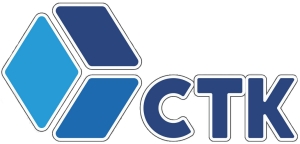 
ПОРУЧЕНИЕ ЭКСПЕДИТОРУ
Отправить на почту: zakaz@strans.ruООО «СЕРВИС ТРАНС-КАРГО»ИНН 7724540170   КПП 500901001ОГРН 1057746597677    www.strans.ru
+7 (495) 545-47-65    +7 (800) 444-76-54Характер груза (что везем?):Кол-во мест (шт):Вес (кг):Объем (м³):